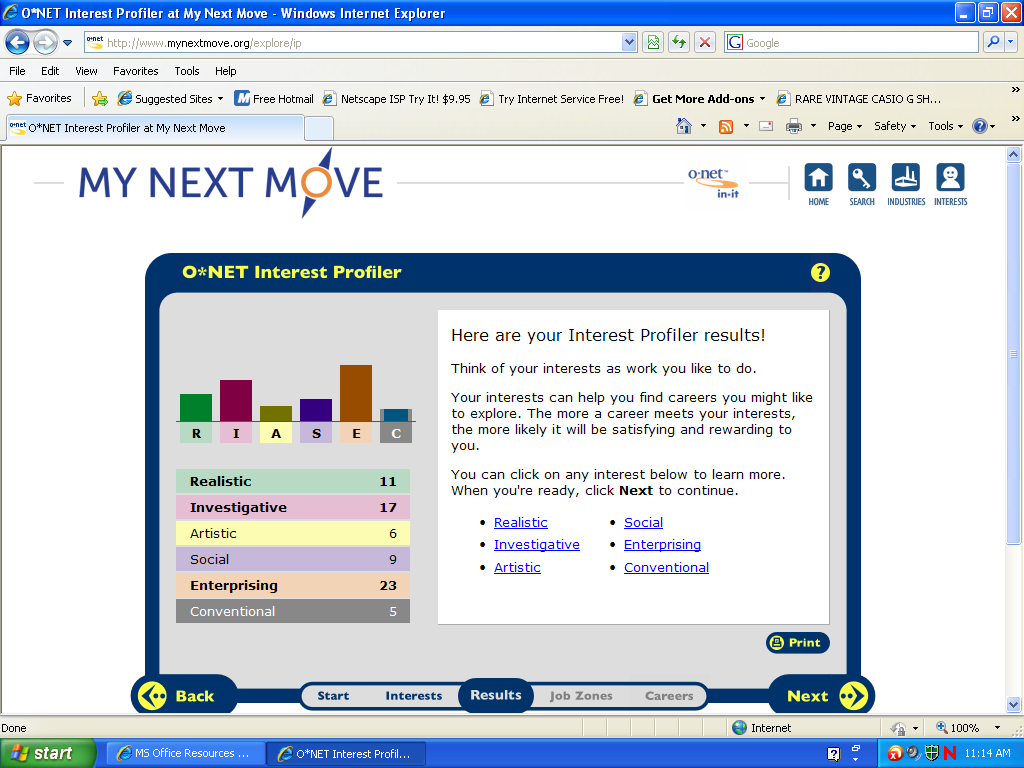 Construction Manager
Average yearly earnings of salaried construction managers in May 2008 were $79,860. The middle 50 percent earned between $60,650 and $107,140. The lowest paid 10 percent earned less than $47,000, and the highest paid 10 percent earned more than $145,920. Median annual wages in the industries employing the largest numbers of construction managers were as follows
                                                         
What are the definition of each occupation that your group has chosen and the nature of the work?  Construction managers plan, direct, coordinate, and budget a wide variety of construction projects, including the building of all types of residential, commercial, and industrial structures, roads, bridges, wastewater treatment plants, and schools and hospitals.
What are some of the related occupational fields? Architects, engineers, cost estimators, engineering and natural sciences managers.
What kind of education, training and qualifications are required?  For construction manager jobs, a bachelor's degree in construction science, construction management, building science, or civil engineering, plus work experience, is becoming normal. However, years of experience, in addition to taking classes in the field or getting an associate’s degree, can substitute for a bachelor’s degree.
What technology skills are needed to be successful in the career/occupational fields you have explored?  There are no technology requirements in order to become a construction manager, with the exception of using a cell phone/walkie talkie. 
What does each occupation pay, or what are the average earnings nationally and in this area of the country? The average yearly salary of a construction manager is around $53,199. The lowest paid 10 percent earned less than $47,000, and the highest paid 10 percent earned more than $145,920
What is the projected growth for this career field over the next 10 years? (I.e. will there be more or less jobs like this in the future?) Employment of construction managers is projected to increase by 17 percent during the 2008–18 decade, faster than average for all occupations.
Please identify local or national organizations that would hire someone in each career field you have explored. The majority of construction managers are self employed, however some fields of work for construction managers include plumbing and heating, and electrical contracts.
What are the working conditions or work environment for each job you or your group decided to research (such as work schedule, hours, exempt/salaried or non-exempt/hourly, etc.)? Working out of a main office or out of a field office at the construction site, construction managers monitor the overall construction project. Decisions regarding daily construction activities generally are made at the jobsite.
Are positions in this career field typically part of collective bargaining units (unions)? No.
What kind of opportunities for advancement are there for each career? (I.e. is there a chance to get promoted, etc.?)  The increasing complexity of construction projects requires specialized management-level personnel within the construction industry. Sophisticated technology; the proliferation of laws setting standards for buildings and construction materials, worker safety, energy efficiency, and environmental protection; and the potential for adverse litigation have complicated the construction processForensic Science Technician What are the definition of each occupation that your group has chosen and the nature of the work?   Forensic science technicians investigate crimes by collecting and analyzing physical evidence. Often, they specialize in areas such as DNA analysis or firearm examination, performing tests on weapons or on substances such as fiber, glass, hair, tissue, and body fluids to determine their significance to the investigationWhat are some of the related occupational fields?  Clinical laboratory technologists and technicians, engineering technicians, drafters, and radiologic technologists and technicians.Which personality type(s) is best suited to the occupations/jobs you have researched? Communication skills are important because technicians are often required to report their findings both orally and in writing. In addition, technicians should be able to work well with others.What kind of education, training and qualifications are required?  There are many ways to qualify for a job as a science technician. Most employers prefer applicants who have at least 2 years of specialized postsecondary training or an associate degree in applied science or science-related technology. Some science technicians have a bachelor's degree in the natural sciences, while others have no formal postsecondary education and learn their skills on the job.Building equipment contractors$81,590Nonresidential building construction79,950Other specialty trade contractors78,410Foundation, structure, and building exterior contractors76,880Residential building construction74,770